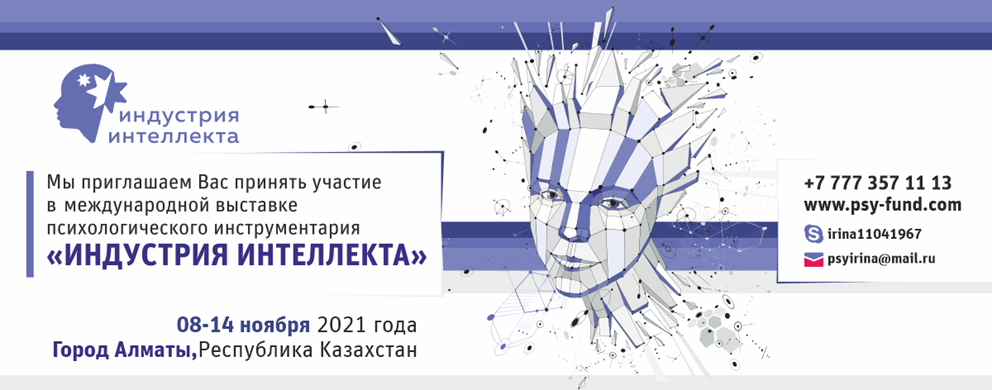 КОМУ: _________________________________________________ПРИГЛАШЕНИЕУважаемый (ая)____________________________Мы приглашаем вас принять участие в Первой международной выставке психологического инструментария «Индустрия интеллекта».Вашему вниманию будет представлен  весь инструментарий для работы практического психолога: 1.     Методические пособия  и программы, лично разработанные;2.     Книги по психологии и психотерапии;3.     Метафорические ассоциативные карты;4.     Трансформационные игры;5.     Психологические игрушки для детей;6.     Авторские куклы, применяемые в куклотерапии и сказкатерапии;А еще: психодиагностические  тесты и методики; оборудование, необходимое в кабинете психолога; коррекционно-диагностические комплексы, применяемые в самых разных областях психологической практики и многое-многое интересное для вас!!!Так же в программе выставки:- дискуссионные группы,  презентации от выдающихся мастеров практической психологии и психотерапии;- красочное открытие и закрытие Выставки и фееричная церемония награждения по номинациям! - в  течение всей недельной программы: выставка детских рисунков и поделок!- увлекательные экскурсии и знакомство с  достопримечательностями Республики Казахстан!Участие в Выставке примут великолепные мастера  из различных городов нашей прекрасной планеты Земля! О каждом вы можете узнать на сайтах Выставки  www.psy-fund.com  и  www.psy-amours.comМы приглашаем к сотрудничеству авторов и производителей продукции, востребованной в практической психологии и смежных с практической психологией областях. КОНТАКТНЫЕ ТЕЛЕФОНЫ: +7 777 357 11 13, +7 777 688 68 09 ОФИЦИАЛЬНЫЕ САЙТЫ  ФЕСТИВАЛЯ:  www.psy-fund.com, www.psy-amours.comпочта   postoeva_nata@list.ruДАТА ПРОВЕДЕНИЯ:  08-14 ноября 2021 г. ФОРМАТ МЕРОПРИЯТИЯ: очное участие Вопросы, связанные с партнерским или спонсорским участием в Первой международной выставке психологического инструментария «Индустрия интеллекта»,  а также возможные варианты Вашего  участия Вы можете обсудить по телефонам +7 777 357 11 13, +7 777 688 68 09 Директор центра практической психологии и психотерапии «ФОНД», город Алматы ____________________И. Б. Терентьева Руководитель Ассоциации перинатальных психологов и психотерапевтов  «Берегиня», город Алматы ____ _________________Н. В. Постоева  - Николаева 